Yarra River 2021Port Phillip regionThis report card summarises the 2021 Native Fish Report Card (NFRC) survey in the Yarra RiverSites 14, ElectrofishingFish found in Yarra River for NFRCTarget speciesAustralian GraylingMacquarie PerchMurray CodNon-target species recorded since 2017*Large-bodied native speciesAustralian BassGolden PerchRiver BlackfishShort-finned EelTupongBarramundi (translocated outside of its natural range)Small-bodied native speciesAustralian SmeltCommon GalaxiasFlatheaded GudgeonExotic speciesBrown TroutEastern GambusiaCommon CarpGoldfishOriental WeatherloachRoachRedfin* These non-target species were incidentally captured during NFRC surveys since 2017 but not measured as for target speciesLOGOS – ARI, DELWP Yarra River 2021Fish CommunityNFRC target speciesThe NFRC Program began in 2017, with a focus on targeting the monitoring of population dynamics of key iconic fish species that have high recreational and/or conservation values, in large rivers across Victoria. In the Yarra River, the target species are Australian Grayling, Macquarie Perch and Murray Cod. Surveys occur in March/April each year, at 14 sites from upstream of Dights Falls to Yarra Glen. The Yarra River primarily uses boat electrofishing with bank-mounted electrofishing at two sites. The equipment and habitats surveyed are focused on these species, which are measured to determine population structures. Other fish species that are incidentally captured are recorded, but not measured to determine their population structures.Summary of key health indicators for target species in 2021Recent recruitment refers to young-of-year fish*- cannot be determined due to low abundancesAustralian Grayling were once widespread throughout coastal Victoria, including the Yarra river system. Changes to flow regimes and barriers impact this species. The detection of Australian Grayling in three years of five is an encouraging sign that river conditions are enabling persistence of the species. Macquarie Perch have undergone a long-term decline in abundance with populations now fragmented and absent from much of its former range. Macquarie Perch were first translocated into the Yarra catchment in 1857 and the population is now considered important genetically. The population appears to be declining, with very few adults detected in surveys. Murray Cod were translocated into Yarra River in 1857 and are now a popular recreational species. There appears to be a small self-sustaining population, albeit with low abundances of adult fish. The following pages have more detail about the population structures of each target species.Non-target speciesThe non-target fish species that have been incidentally recorded in the Yarra River during NFRC surveys since 2017 are:Large-bodied native speciesAs well as the target species, other recorded large bodied species are Australian Bass, Golden Perch, River Blackfish, Short-finned Eel and Tupong. Australian Bass and Golden Perch are native species which have been translocated to the Yarra River. While Barramundi has also been translocated to this river, it is a tropical species and thus conditions are not likely to be suitable for its survival. River Blackfish are a lowland species, generally found at altitudes below 200 metres. This species has suffered a decline in distribution and abundance across the State. Short-finned Eel and Tupong are diadromous species found throughout coastal Victoria.Small-bodied native speciesAustralian Smelt and Flatheaded Gudgeon are common across all of Victoria. The Common Galaxias is a diadromous species found across coastal Victoria. Exotic fish speciesBrown Trout are present throughout the Yarra River, but are not a dominant species in the NFRC sampling area and are more abundant at higher altitudes. Common Carp, Goldfish, Oriental Weatherloach, Roach and Redfin have been detected in all sampling years and are widespread throughout the Yarra River. Eastern Gambusia have been detected in four of the five sampling years and are often detected in slower flowing habitats.Some fish species known to occur in the Yarra River have never been recorded during NFRC surveys. For example, no Climbing Galaxias, Dwarf Galaxias, Flatheaded Galaxias or Spotted Galaxias, Pouched Lamprey or Shortheaded Lamprey or Southern Pygmy Perch or Yarra Pygmy Perch have been detected in the surveys. The Climbing Galaxias, Spotted Galaxias, Pouched Lamprey and Shortheaded Lamprey are diadromous species in coastal Victoria. The Climbing Galaxias and Spotted Galaxias have patchy distributions and are hard to detect using NFRC sampling methodology. The Pouched Lamprey and Shorthead Lamprey were considered widespread but in recent times adults are rarely seen. Both lamprey species are usually active nocturnally. The Flatheaded Galaxias is a species found both sides of the divide from Melbourne eastwards in Victoria. In the Yarra River they were widespread and patchy in the lower areas, but more common above 200 metres altitude and are hard to detect using the NFRC sampling methodology. The Dwarf Galaxias, Southern Pygmy Perch and Yarra Pygmy Perch are often found in offstream habitats such as billabongs, wetlands and lagoons.Other notable speciesSurveys have also recorded Southern Victorian Spiny Crayfish.LOGOS – ARI, DELWP, NFRCYarra River 2021Environmental and Management Context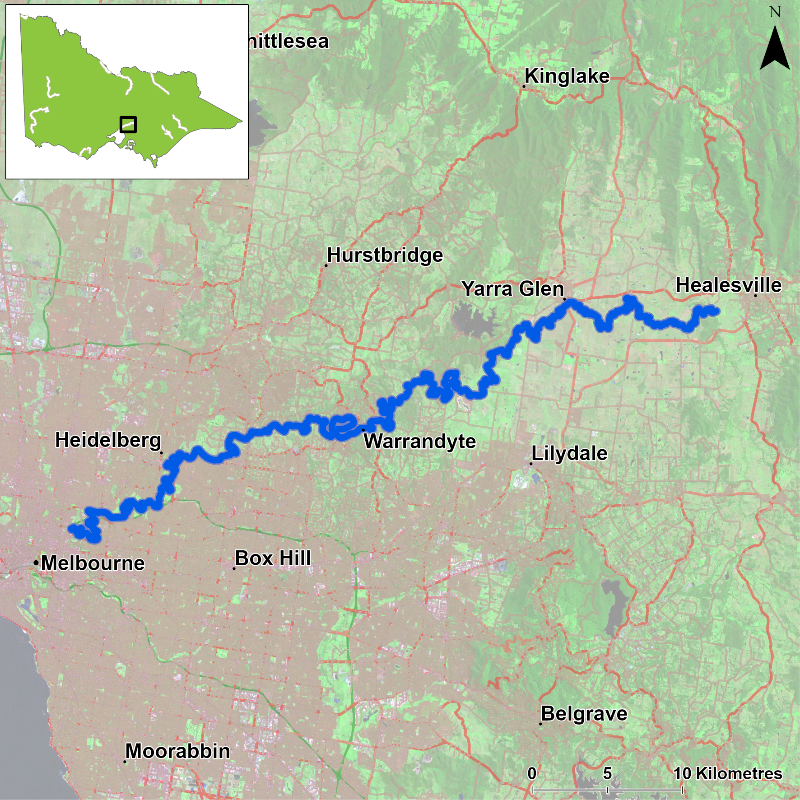 Figure 1. Map showing the section of Yarra River where NFRC sampling occursEnvironmentLow flow conditions were present in all five sampling seasons, albeit slightly higher in 2018 and 2021.River rehabilitation efforts in the Yarra RiverMany rehabilitation actions have occurred, and are underway, to improve the health of the Yarra River and its fish community. These are informed in particular by Melbourne Water’s Healthy Waterways Strategy 2018-28 and a Co-Designed Catchment Program for the Yarra Catchment.  Efforts include revegetation, weed control and fencing of riparian areas, reintroduction of instream woody habitat, allocations of water for the environment, removal of barriers to fish movement, pest control, management of water quality including stormwater, sewage and litter management. Some monitoring of the fish community occurs in association with a variety of rehabilitation efforts. This includes monitoring the effectiveness of the new fish passage facilities at Dights Falls, fish responses to provision of water for the environment, and the status of threatened species such as Macquarie Perch. Melbourne Water, DELWP and VFA support rehabilitation and management of the Yarra River and its fish community”. PHOTOSLOGOS – ARI, DELWP, NFRCAustralian GraylingYarra River, Port Phillip regionKey Health IndicatorsRecent recruitment 	Cannot be determinedMultiple size classes 	Cannot be determinedMature fish present 	Cannot be determinedMonitoring ResultsTotal number of fish caught	7Fish per 1km of waterway 	0.65Largest fish by length (cm)	19.5Largest fish by weight (kg) 	0.07% of the catch that is legal size 	NAAustralian Grayling (Prototroctes maraena) are a diadromous species that has declined in distribution and abundance across its range. Australian Grayling are listed as endangered in Victoria (FFG Act 1988) and nationally (EPBC Act 1992). The NFRC does not expect to capture enough Australian Grayling to measure key health indicators. Rather, threatened species such as Australian Grayling are targeted for monitoring to gain a greater understanding of the current status of the populations which is essential information to inform the management of such species. Due to the low abundances of Australian Grayling collected during NFRC the key health indicators cannot be determined. However, low abundances have been captured in 2018, 2019 and 2021 (Figure 2). Even though no recruits have been detected, juveniles (2018, 2019 and 2021) and adults (2018 and 2021) have been recorded in low abundances (Figure 2, Figure 3). The presence of juveniles in 2018, 2019 and 2021 (Figure 4, Figure 5) indicates stream conditions were suitable for recruits to be attracted into the system.StockingNo stocking has occurred.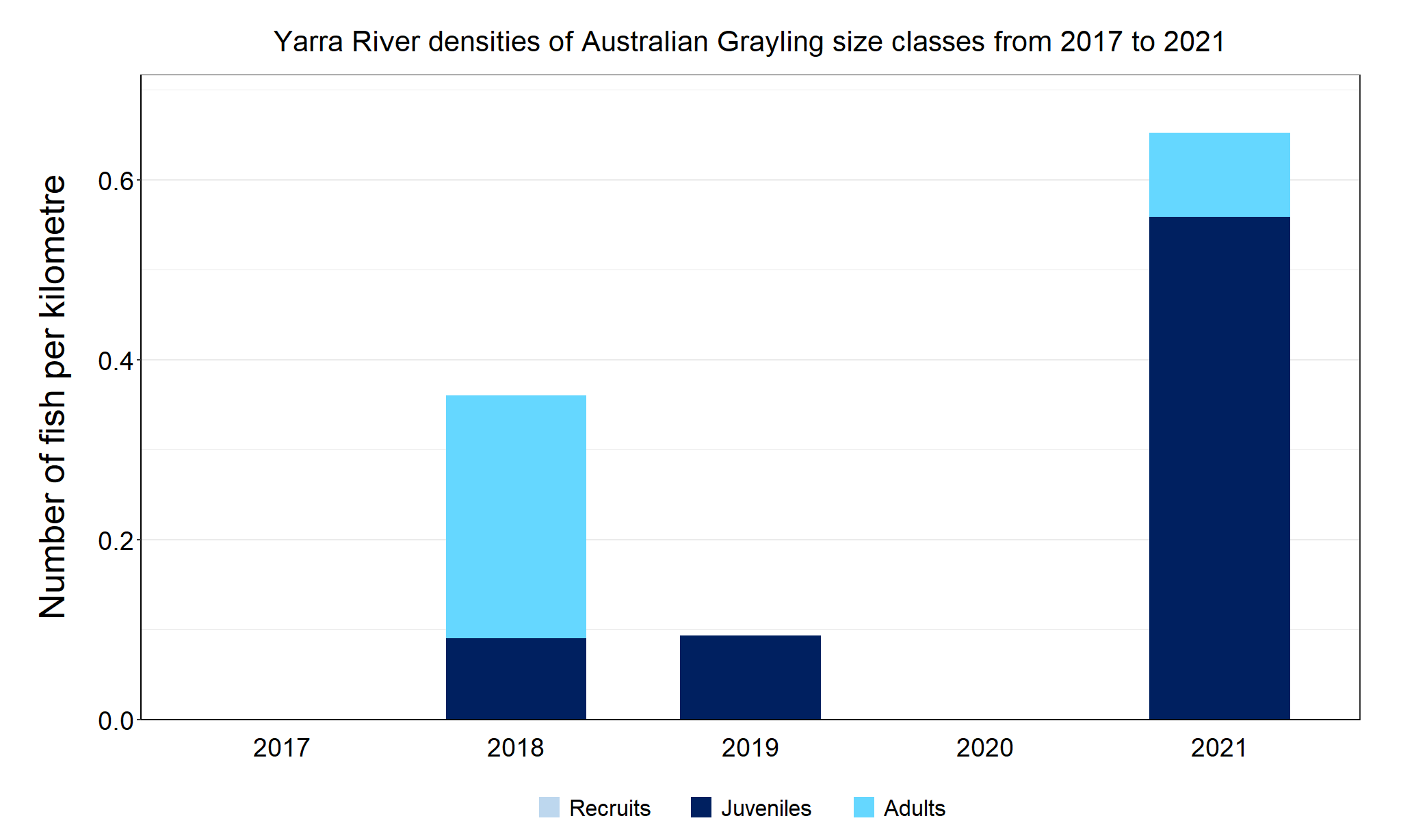 Figure 2. The densities of recruits, juveniles and adult Australian Grayling in the Yarra River from 2017 to 2021.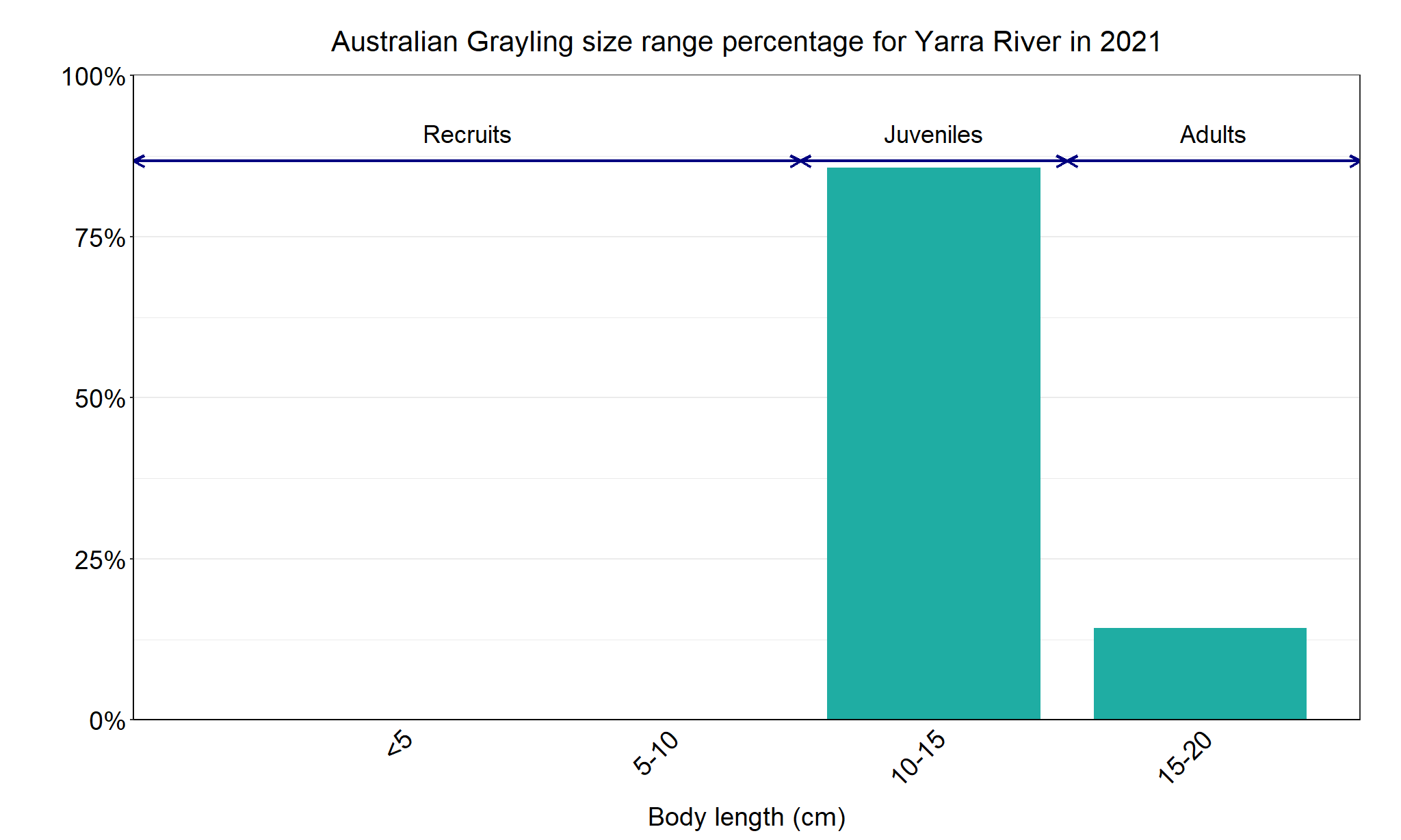 Figure 3. The size range percentage of Australian Grayling in the Yarra River in 2021.Macquarie PerchYarra River, Port Phillip regionKey Health IndicatorsRecent recruitment 	NoMultiple size classes 	YesMature fish present 	YesMonitoring ResultsTotal number of fish caught	22Fish per 1km of waterway 	2.05Largest fish by length (cm)	38.0Largest fish by weight (kg) 	0.79% of the catch that is legal size 	NAMacquarie Perch (Macquaria australasica) are considered translocated, but the Yarra River population is considered an important population1. Macquarie Perch are listed as endangered in Victoria (FFG Act 1988) and nationally (EPBC Act 1992). Abundances of Macquarie Perch appear to have declined since 2018 (Figure 4). No recruits have been detected since 2018, but the presence of juveniles of 10-15 centimetres in 2021 (Figure 5) indicates low levels of recruitment occurred in 2019 that were not detected during sampling. Low abundances of adults have been detected in all five years of sampling, with the Victorian fishing regulations changing to a no take species in 2019 to protect this important population.StockingNo stocking has occurred.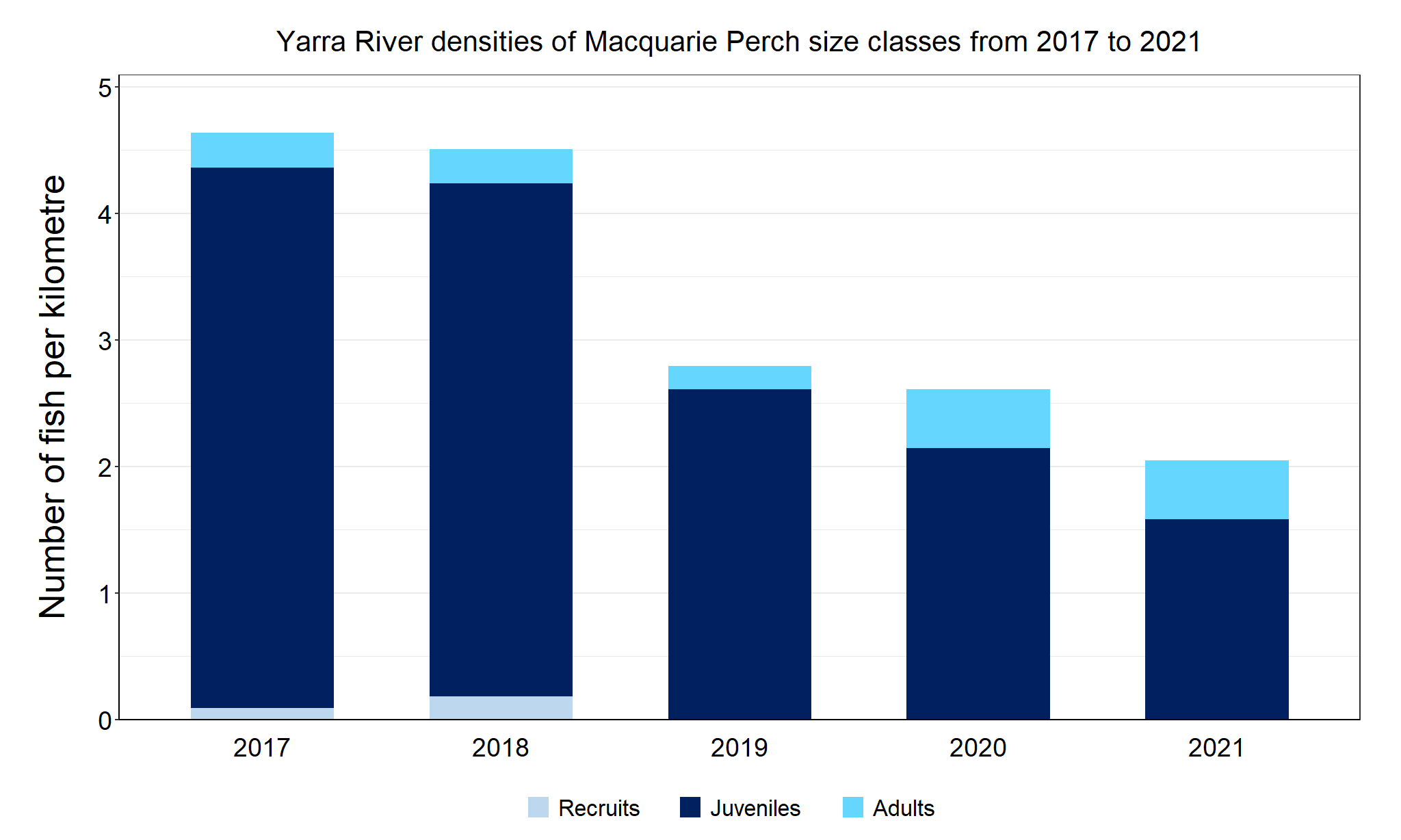 Figure 4. The densities of recruits, juveniles and adult Macquarie Perch in the Yarra River from 2017 to 2021.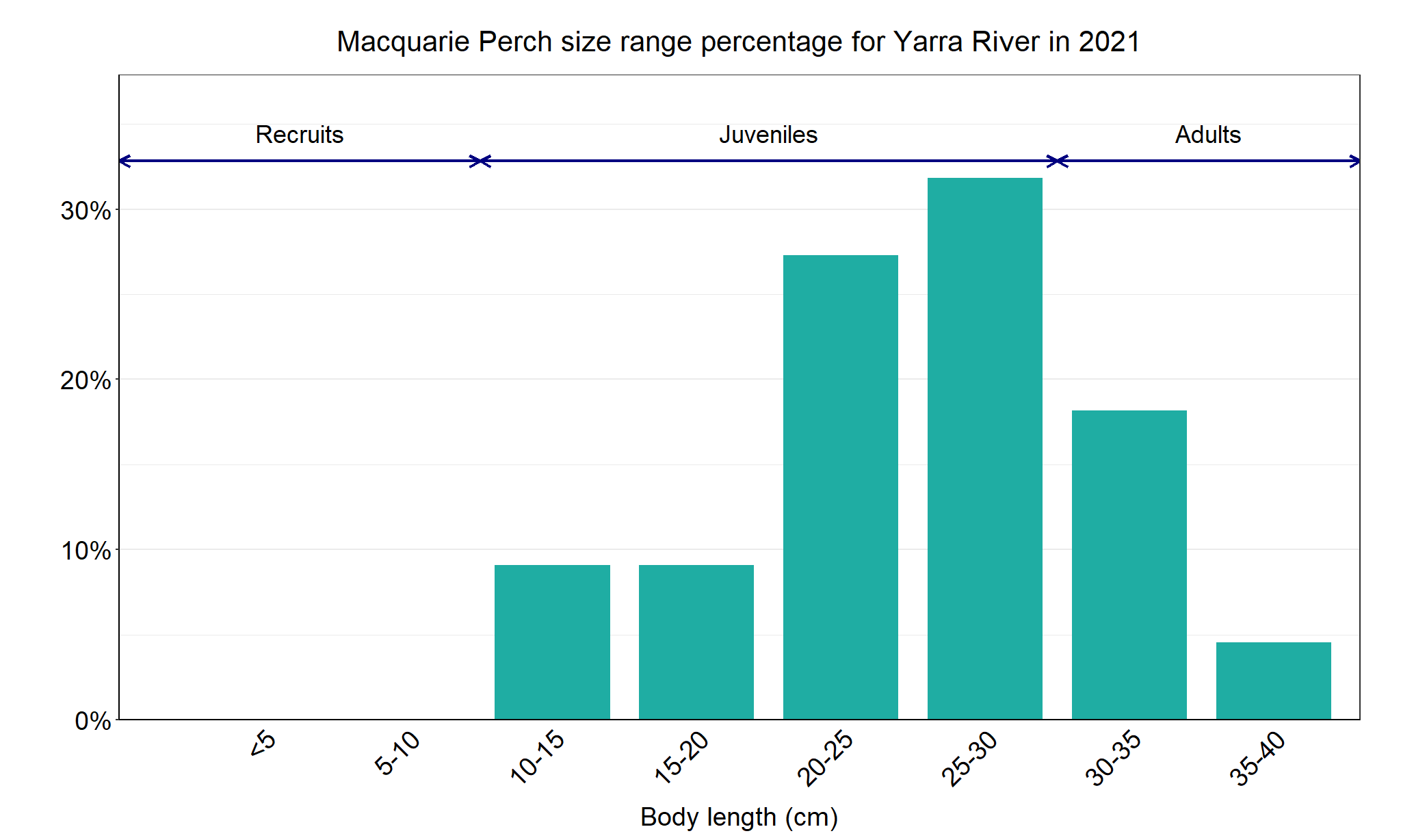 Figure 5. The size range percentage of Macquarie Perch in the Yarra River in 2021.1. Pavlova, A., Beheregaray, L.B., Coleman, R., Gilligan, D., Harrisson, K.A., Ingram, B.A., Kearns, J., Lamb, A.M., Lintermans, M., Lyon, J., Nguyen, T.T.T., Sasaki, M., Tonkin, Z., Yen, J.D.L., & Sunnucks, P. (2017) Severe consequences of habitat fragmentation on genetic diversity of an endangered Australian freshwater fish: a call for assisted gene flow. Evolutionary Applications 10, 531 – 550.Murray CodYarra River, Port Phillip regionKey Health IndicatorsRecent recruitment 	NoMultiple size classes 	NoMature fish present 	NoMonitoring ResultsTotal number of fish caught	11Fish per 1km of waterway 	1.02Largest fish by length (cm)	46.3Largest fish by weight (kg) 	1.211% of the catch that is legal size 	0.0Murray Cod (Maccullochella peelii) are considered a translocated species in the Yarra River, but are classed as a key recreational species in the Yarra system. Murray Cod are listed as endangered in Victoria (FFG Act 1988) and vulnerable nationally (EPBC Act 1992). Abundances of Murray Cod were lowest in 2021 (Figure 6). Only juvenile Murray Cod were recorded in 2021 (Figure 6, Figure 7), with nearly 50% of Murray Cod in 2021 within the 20–25-centimetre size range. Recruits were recorded in 2017, 2018 and 2020, while adults were recorded, albeit in low abundances from 2017-2020. The low abundances of adults may indicate a high angling pressure.StockingNo stocking has occurred.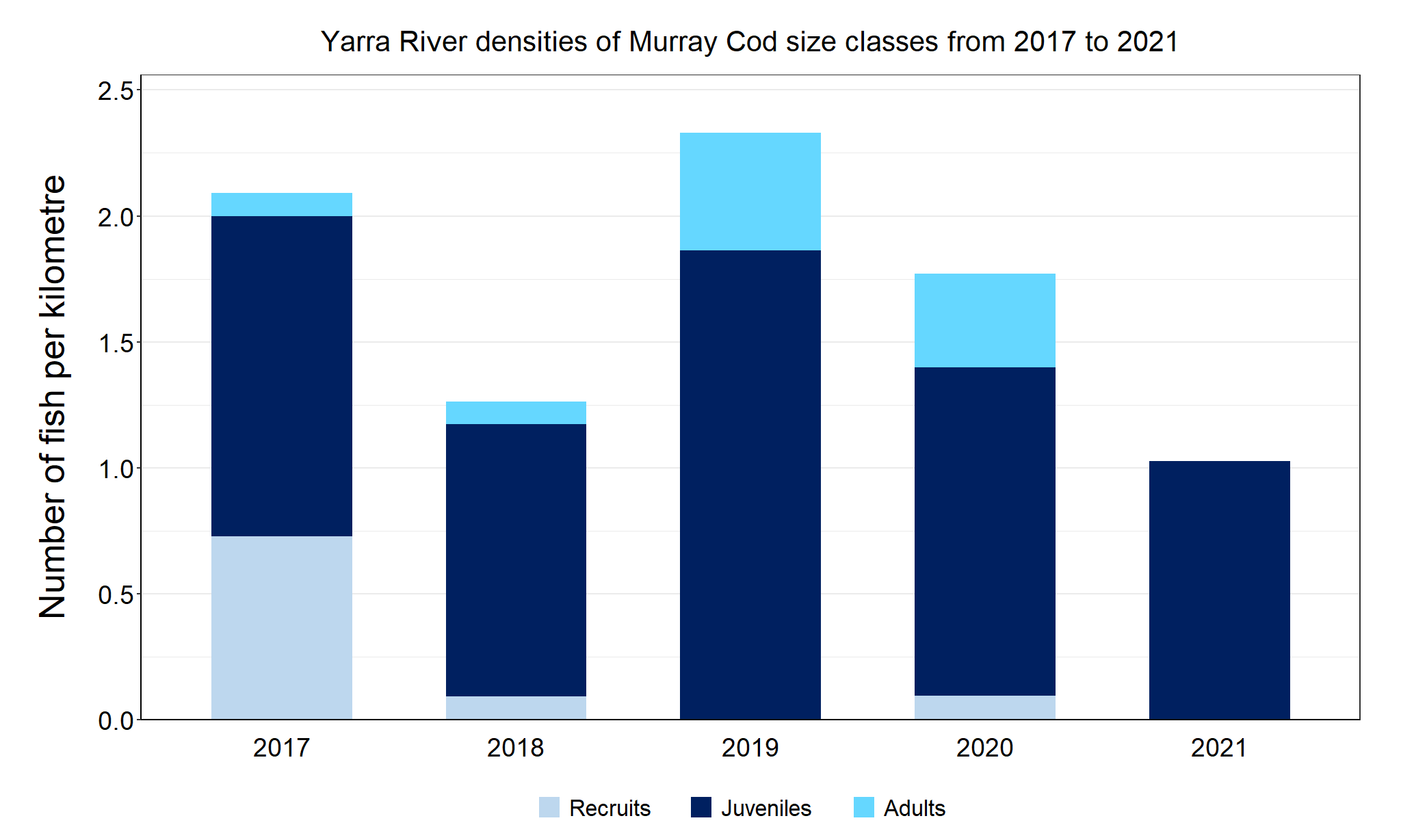 Figure 6. The densities of recruits, juveniles and adult Murray Cod in the Yarra River from 2017 to 2021.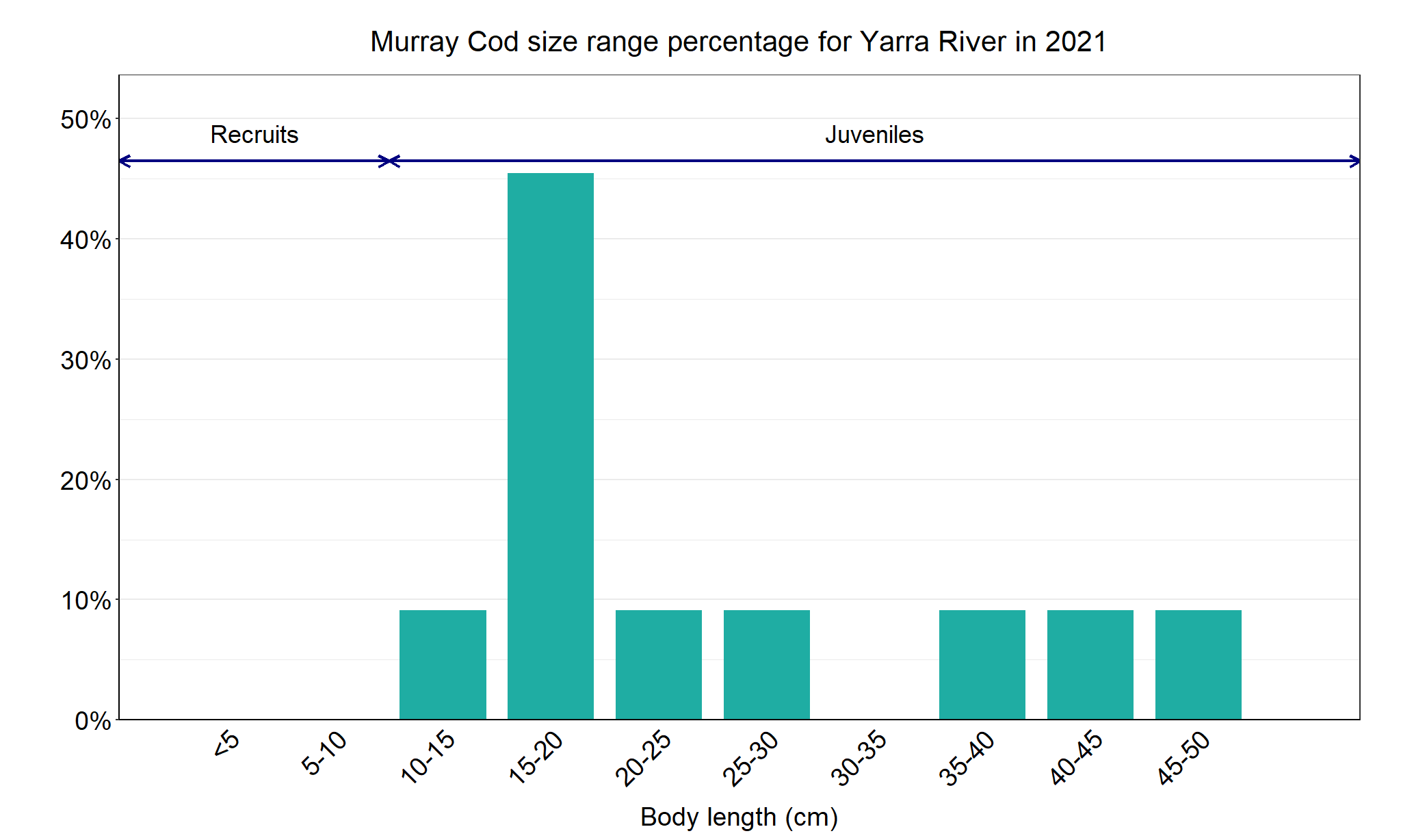 Figure 7. The size range percentage of Murray Cod in the Yarra River in 2021.SpeciesKey Health IndicatorsKey Health IndicatorsKey Health IndicatorsRecent recruitmentMultiple size classesMature fish presentAustralian Grayling---Macquarie PerchNoYesYesMurray CodNoNoNo